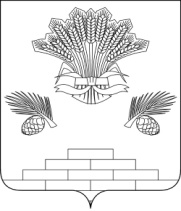 АДМИНИСТРАЦИЯ ЯШКИНСКОГО МУНИЦИПАЛЬНОГО ОКРУГАПОСТАНОВЛЕНИЕот «14» февраля 2023г. № 210-п      Яшкинский муниципальный округО передаче на праве оперативного управления муниципальному бюджетному общеобразовательному учреждению «Поломошинская средняя общеобразовательная школа Яшкинского муниципального округа» муниципального имущества	Руководствуясь статьями 215, 296 и 299 Гражданского Кодекса Российской Федерации, Положением «О порядке управления и распоряжения муниципальной собственностью Яшкинского муниципального района», утвержденного решением Яшкинского районного Совета народных депутатов  от 25.03.2011 № 271-р, Уставом Яшкинского муниципального округа, администрация Яшкинского муниципального округа постановляет:		1. Передать на праве оперативного управления муниципальному бюджетному общеобразовательному учреждению «Поломошинская средняя общеобразо-вательная школа Яшкинского муниципального округа муниципальное имущество согласно приложению к настоящему постановлению. 		2. Передачу вышеуказанного имущества оформить актом приема-передачи. 3. Контроль за исполнением настоящего постановления возложить на и.о. начальника МКУ «Управление имущественных отношений» - заместителя   главы Яшкинского муниципального округа М.А. Коледенко.   		4. Настоящее постановление вступает в силу с момента подписания.Глава Яшкинскогомуниципального  округа                                                                Е.М. Курапов                                                                                                         Приложениек постановлению администрации Яшкинского муниципального округа от «14»  февраля 2023  №  210-п Перечень муниципального имущества, передаваемого в оперативное управление МБОУ «Поломошинская СОШ»  И.о. начальника МКУ «Управление имущественных  отношений» - заместителя главы Яшкинского  муниципального округа                                                                       М.А. КоледенкоНаименование и индивидуализирующие характеристики имуществаКол-во,экз.Первоначальная /остаточная стоимостьна 17.03.2022,     руб.Насос для накачивания мячей2633,60/633,60Жилетка игровая248 846,40/8 846,40Сетка для хранения мячей2625,60/625,60Конус с втулкой, палкой и флажком, комплект3012 562,50/12 562,50Скамейка гимнастическая жесткая, тип 1628 636,20/28 636,20Мат гимнастический прямой48200 940/200 940Мостик гимнастический подпружиненный212 469,20/12 469,20Бревно гимнастическое напольное постоянной высоты218 757,70/18 757,70Бревно гимнастическое напольное постоянной высоты230 864,80/30 864,80Консоль пристенная для канатов и шестов, тип 2220 487,20/20 487,20Канат для лазанья, тип 1313 678,50/13 678,50Шест для лазания213 739,20/13 739,20Перекладина навесная универсальная44 435,20/4 435,20Брусья навесные13 720,05/3 720,05Тренажер навесной для пресса, тип 1410 064,60/10 064,60Планка для прыжков в высоту35 613,30/5 613,30Щит для метания в цель навесной411 751,60/11 751,60Набор для подвижных игр (в сумке), комплект120 866,80/20 866,80Скамейка гимнастическая жесткая, тип 2838 181,60/38 181,60Конь гимнастический прыжковый переменной высоты233 104,70/33 104,70Обруч гимнастический, тип 1307 731/7 731Медбол 2 кг109 108/9 108Медбол 3 кг109 702/9 702Медбол 5 кг1011 385/11 385Скакалка3015 829,50/15 829,50Отягощение для рук и ног, пара41 817,60/1 817,60Отягощение для ног, пара42 336,40/2 336,40Канат для перетягивания28 707,20/8 707,20Граната спортивная для метания 500 г104 702,50/4 702,50Граната спортивная для метания 700 г157 143/7 143Гири 32 кг15 981,15/5 981,15Гири 8 кг38 448,30/8 448,30Гири 16 кг319 000,80/19 000,80Упоры для отжиманий, пара1510 395/10 395Шведская стенка1290 511,80/90 511,80Татами (маты для дзюдо)1063 791/63 791Зона приземления для опорных прыжков2119 650,30/119 650,30Линейка для прыжков в длину14 832,50/4 832,50Палочка эстафетная, комплект45 692,80/5 692,80Лыжные ботинки, размер 32, пара1017 429,50/17 429,50Лыжные ботинки, размер 33, пара1017 458,50/17 458,50Лыжные ботинки, размер 34, пара1017 570,50/17 570,50Лыжные ботинки, размер 35, пара2543 721,25/43 721,25Лыжные ботинки, размер 36, пара2034 998/34 998Лыжные ботинки, размер 37, пара2035 057/35 057Лыжные ботинки, размер 38, пара3561 493,25/61 493,25Лыжные ботинки, размер 39, пара3561 495/61 495Лыжные ботинки, размер 40, пара3561 573,75/61 573,75Лыжные ботинки, размер 41, пара2542 865/42 865Лыжные ботинки, размер 42, пара1526 439,75/26 439,75Лыжные ботинки, размер 43, пара1526 442,75/26 442,75Лыжные ботинки, размер 44, пара1017 628,50/17 628,50Лыжные ботинки, размер 45, пара1017 628,50/17 628,50Лыжные ботинки, размер 46, пара58 573/8 573Крепление на беговые лыжи, пара15228 591,20/28 591,20Лыжи 135 см, пара2564 986,25/64 986,25Лыжи 140 см, пара2544 325/44 325Лыжи 145 см, пара2565 313,75/65 313,75Лыжи 150 см, пара2564 537,50/64 537,50Лыжи 160 см, пара3590 352,50/90 352,50Лыжи 170 см, пара3590 352,50/90 352,50Лыжи 180 см, пара2565 326,25/65 326,25Лыжи 190 см, пара2565 330/65 330Лыжные палки 110 см, пара158 349,75/8 349,75Лыжные палки 115 см, пара2514 895/14 895Лыжные палки 120 см, пара2514 598,75/14 598,75Лыжные палки 125 см, пара2514 908,75/14 908,75Лыжные палки 130 см, пара3017 547/17 547Лыжные палки 135 см, пара3017 904/17 904Лыжные палки 140 см, пара3018 376,50/18 376,50Лыжные палки 145 см, пара159 369,75/9 369,75Лыжные палки 150 см, пара159 195/9 195Бревно гимнастическое тренировочное232 082,40/32 082,40Козел гимнастический221 066,80/21 066,80Диск для баланса64 357,20/4 357,20Обруч гимнастический, тип 1205 154/5 154Резиновые амортизаторы для выполнения силовых упражнений с цветовой кодировкой, тип 1, комплект105 940/5 940Резиновые амортизаторы для выполнения силовых упражнений с цветовой кодировкой, тип 2, комплект105 457,50/5 457,50Степ платформа513 070,75/13 070,75Набор для игры в шахматы, комплект109 405/9 405Набор для игры в шашки, комплект52 949/2 949Шахматные часы35 031/5 031Итого:1 2632 195 891,95/2195 891,95